О внесении изменений  в Административный регламент  предоставления муниципальной услуги «Присвоение почтового адреса земельному участку (при отсутствии адреса – описание местоположения земельного участка)».В соответствии с  пунктом 4 части 1 статьи 5 Федерального закона "О федеральной информационной адресной системе и о внесении изменений в Федеральный закон "Об общих принципах организации местного самоуправления в Российской Федерации", Постановлением Правительства РФ от 4 сентября . N 1355 "О внесении изменений в Правила присвоения, изменения и аннулирования адресов, руководствуясь Федеральным Законом от 27 июля 2010 года N 210-ФЗ «Об организации предоставления государственных и муниципальных услуг»,   Уставом муниципального образования «Пугачевское», Администрация муниципального образования «Пугачевское» ПОСТАНОВЛЯЕТ:1. Утвердить прилагаемые изменения, вносимые в Административный регламент предоставления муниципальной услуги «Присвоение почтового адреса земельному участку (при отсутствии адреса – описание местоположения земельного участка)», утвержденный Постановлением Администрации муниципального образования «Пугачевское» от 03 сентября 2019 г. № 54.Опубликовать настоящее постановление на странице  Администрации муниципального образования «Пугачевское», размещенной в разделе «Муниципальные образования» официального сайта МО «Малопургинский район».Контроль  за исполнением настоящего постановления оставляю за собой.    Глава муниципального образования«Пугачевское»                                                                            Е.В. Бесогонова               Утвержден постановлением Администрации муниципального образования «Пугачевское» от 24 ноября 2020 года № 39Изменения, вносимые в Административный регламент предоставления муниципальной услуги «Присвоение почтового адреса земельному участку (при отсутствии адреса – описание местоположения земельного участка)».1. Пункт 6 изложить в следующей редакции:«6. Заявление о присвоении объекту адресации адреса или об аннулировании его адреса (далее - заявление) подается собственником объекта адресации по собственной инициативе либо лицом, обладающим одним из следующих вещных прав на объект адресации:а) право хозяйственного ведения;б) право оперативного управления;в) право пожизненно наследуемого владения;г) право постоянного (бессрочного) пользования.      С заявлением вправе обратиться представители заявителя, действующие в силу полномочий, основанных на оформленной в установленном законодательством Российской Федерации порядке доверенности, на указании федерального закона либо на акте уполномоченного на то государственного органа или органа местного самоуправления, а так же кадастровый инженер, выполняющий на основании документа, предусмотренного статьей 35 или статьей 42 3Федерального закона "О кадастровой деятельности", кадастровые работы или комплексные кадастровые работы в отношении соответствующего объекта недвижимости, являющегося объектом адресации.»2. Пункт 14 изложить в следующей редакции: «14. Принятие решения о присвоении объекту адресации адреса или аннулировании его адреса, решения об отказе в присвоении объекту адресации адреса или аннулировании его адреса, а также внесение соответствующих сведений об адресе объекта адресации в государственный адресный реестр осуществляются уполномоченным органом в срок не более чем 10 рабочих дней со дня поступления заявления.»3.Пункты 16, 19 признать утратившими силу.4. Пункт 27.4  изложить в следующей редакции:«27.4. Решение направляется заявителю (представителю заявителя) одним из способов, указанным в заявлении:      в форме электронного документа с использованием информационно-телекоммуникационных сетей общего пользования -  не позднее одного рабочего дня со дня истечения срока оказания услуги;     в форме документа на бумажном носителе посредством выдачи заявителю (представителю заявителя) лично под расписку либо направления документа не позднее рабочего дня, следующего за 10-м рабочим днем со дня истечения  срока оказания услуги посредством почтового отправления по указанному в заявлении почтовому адресу.   При наличии в заявлении указания о выдаче решения о присвоении объекту адресации адреса или аннулировании его адреса, решения об отказе в таком присвоении или аннулировании через многофункциональный центр по месту представления заявления  решение передается в многофункциональный центр для выдачи заявителю не позднее рабочего дня, следующего за днем истечения срока оказания услуги.»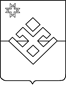 ПОСТАНОВЛЕНИЕПОСТАНОВЛЕНИЕАдминистрации муниципального образования «Пугачевское»Администрации муниципального образования «Пугачевское»Администрации муниципального образования «Пугачевское»Администрации муниципального образования «Пугачевское»от 24 ноября 2020 года                                                              № 39с. Пугачевоот 24 ноября 2020 года                                                              № 39с. Пугачевоот 24 ноября 2020 года                                                              № 39с. Пугачевоот 24 ноября 2020 года                                                              № 39с. Пугачево                            № 67